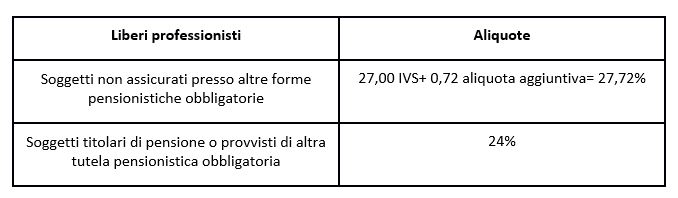 Gli importi dei nuovi limiti di reddito minimale sono i seguenti: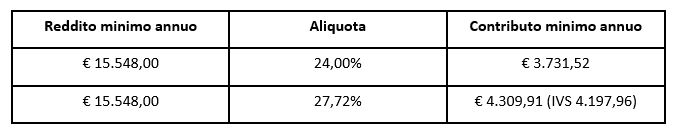 